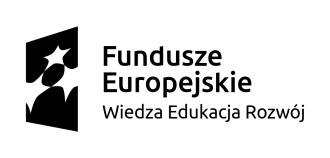 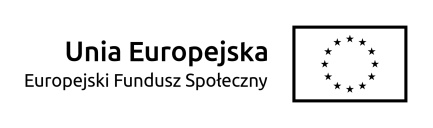 Załącznik nr 3 do Regulaminu Rekrutacji i Uczestnictwa w ProjekcieDeklaracja uczestnictwa w  Projekcie„Akademia Pomorska 5plus- rozwój dla jakości!””POWR.03.05.00-00-Z034/17-00Imię i nazwisko………………………………….……………………………………………PESEL…………………………………………………………………………………………Adres zamieszkania………………………………..…………………………………………..oświadczam, że przystępuję jako uczestnik/czka do Projektu „Akademia Pomorska 5plus- rozwój dla jakości!””” realizowanego przez Akademię Pomorską   w Słupsku nr projektu POWR.03.05.00-00-Z034/17-00 w ramach Programu Operacyjnego Wiedza Edukacja Rozwój 2014-2020, współfinansowanego ze środków Europejskiego Funduszu Społecznego, Priorytet III. Szkolnictwo wyższe dla gospodarki i rozwoju, Działanie 3.1 Kompetencje w szkolnictwie wyższym i zobowiązuję się uczestniczyć w całym cyklu jego  realizacji.Oświadczam, że:Zapoznałem/am się z Regulaminem Rekrutacji i Uczestnictwa w Projekcie                          i akceptuję jego postanowienia.Zobowiązuję się do regularnego udziału w formach wsparcia oraz każdorazowego poświadczania swojej obecności własnoręcznym podpisem na listach obecności.Spełniam kryteria kwalifikowalności uprawniające mnie do udziału w Projekcie, zdefiniowane w Regulaminie Rekrutacji i Uczestnictwa w Projekcie.Wyrażam zgodę na udział w badaniach ankietowych, które odbędą się w trakcie realizacji Projektu i po jego zakończeniu.Uprzedzony o odpowiedzialności karnej za złożenie nieprawdziwego oświadczenia lub zatajenia prawdy, niniejszym oświadczam, że dane zawarte w niniejszej Deklaracji są zgodne ze stanem prawnym i faktycznym. ……………………………..           		……………………………………………………        data  						  czytelny podpis uczetnika/czki